Информационная карта участника краевого конкурса «Учитель года Кубани – 2014»(номинация – «Учитель года Кубани по кубановедению»)Хилько Наталья ГригорьевнаПравильность сведений, представленных в информационной карте, подтверждаю:  ______________ (Н.Г. Хилько)«24» апреля 2014 г.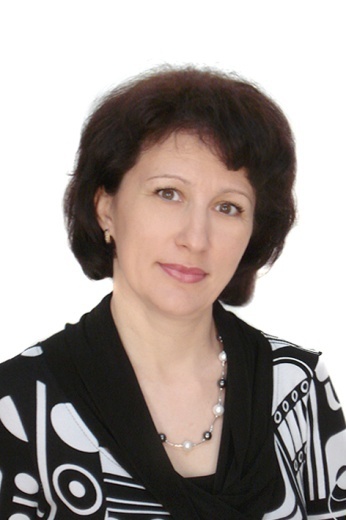 Общие  сведенияОбщие  сведенияОбщие  сведенияМуниципальное образование Муниципальное образование Брюховецкий районНаселенный пункт Населенный пункт ст. БрюховецкаяДата рождения (день, месяц, год)Дата рождения (день, месяц, год)16.06.71Место рождения Место рождения ст. БрюховецкаяАдрес личного сайта, страницы на сайте образовательного учреждения, блога и т. д., где можно познакомиться с участником и публикуемыми им материаламиАдрес личного сайта, страницы на сайте образовательного учреждения, блога и т. д., где можно познакомиться с участником и публикуемыми им материаламиhttp://hilko.ucoz.ruАдрес школьного сайта в ИнтернетеАдрес школьного сайта в Интернете2bru.ru 2. Работа2. Работа2. РаботаМесто работы (наименование образовательного учреждения в соответствии с уставом) Место работы (наименование образовательного учреждения в соответствии с уставом) Муниципальное автономное общеобразовательное учреждение средняя общеобразовательная школа № 2 ст. Брюховецкой муниципального  образования Брюховецкий район  Занимаемая должность Занимаемая должность учительПреподаваемые предметы Преподаваемые предметы кубановедение, ОПККлассное руководство в настоящеевремя, в каком классе Классное руководство в настоящеевремя, в каком классе -Общий трудовой педагогический стаж (полных лет на момент заполнения анкеты) Общий трудовой педагогический стаж (полных лет на момент заполнения анкеты) 24 годаКвалификационная категория Квалификационная категория высшаяПочетные звания и награды (наименования и даты получения) Почетные звания и награды (наименования и даты получения) -Преподавательская деятельность по совместительству (место работы и занимаемая должность) Преподавательская деятельность по совместительству (место работы и занимаемая должность) 3. Образование3. Образование3. ОбразованиеНазвание и год окончания учреждения профессионального образования Название и год окончания учреждения профессионального образования Ленинградское педагогическое училище,1990 г.КубГУ, 2000 г.Специальность, квалификация по диплому Специальность, квалификация по диплому Учитель начальных классов.Учитель географии.Дополнительное профессиональное образование за последние три года (наименования образовательных программ, модулей, стажировок и т. п., места и сроки их получения) Дополнительное профессиональное образование за последние три года (наименования образовательных программ, модулей, стажировок и т. п., места и сроки их получения) Курсы повышения квалификации в ККИДППО:- «Содержательные и технологические основы преподавания кубановедения», 108 ч. (17.09.2012-03.10.2012);- «Комплексный учебный предмет основы религиозных культур и светской этики (ОРКСЭ) – инновационный проект Российского образования», 72 ч. (20.06.2012-10.07.2012);- Особенности преподавания географии в условиях перехода на стандарт второго поколения», 72 ч. (02.02.2011-28.04.2011).Знание иностранных языков (укажите уровень владения) Знание иностранных языков (укажите уровень владения) Немецкий язык в рамках школьной программыУченая степеньУченая степень-Название диссертационной работы (работ) Название диссертационной работы (работ) -Основные публикации (в т.ч. брошюры, книги)Основные публикации (в т.ч. брошюры, книги)-4. Общественная деятельность4. Общественная деятельность4. Общественная деятельностьУчастие в общественных организациях (наименование, направление деятельности и дата вступления)Участие в общественных организациях (наименование, направление деятельности и дата вступления)-Участие в деятельности управляющего (школьного) советаУчастие в деятельности управляющего (школьного) совета-5. Семья5. Семья5. СемьяСемейное положение (фамилия, имя, отчество и профессия супруга)Семейное положение (фамилия, имя, отчество и профессия супруга)Замужем (С.Н. Хилько, частный предприниматель) Дети (имена и возраст)Дети (имена и возраст)Алина, 22 года6. Досуг6. Досуг6. ДосугХобби Хобби Ландшафтный дизайнСпортивные увлечения Спортивные увлечения Туризм Сценические талантыСценические талантыКВНщица7. Контакты7. Контакты7. КонтактыМобильный телефон с междугородним кодом Мобильный телефон с междугородним кодом 8-918-348-3942Рабочая электронная почта Рабочая электронная почта school2@bru.kubannet.ruЛичная электронная почтаЛичная электронная почтаrz6ata@mail.ru8. Профессиональные ценности8. Профессиональные ценности8. Профессиональные ценностиПедагогическое кредо участника Учитель, научи ученика, чтоб было, у кого учитьсяУчитель, научи ученика, чтоб было, у кого учитьсяПочему нравится работать в школе Темп и ритм школьной жизни не дают старетьТемп и ритм школьной жизни не дают старетьПрофессиональные и личностные ценности, наиболее близкие участникуЛюбовь к детям, к истории Кубани,  компетентность, творчествоЛюбовь к детям, к истории Кубани,  компетентность, творчествоВ чем, по мнению участника, состоит основная миссия победителя конкурса «Учитель года Кубани по кубановедению – 2014»Популяризация профессии учитель кубановеденияПопуляризация профессии учитель кубановедения9. Приложения9. Приложения9. ПриложенияСведения для проведения открытого урока (класс, перечень необходимого оборудования)6 класс, мультимедийный проектор, магнитная доска6 класс, мультимедийный проектор, магнитная доскаПодборка цветных фотографий в электронном виде:   1. Портретная – 1 шт.;   2. Жанровая (с учебного занятия, внеклассного мероприятия, педагогического совещания и т. п.) – 5шт.На компакт-диске в формате JPEG («*.jpg») представлены фотографии:1. Портретная – 1 шт.; 2. Жанровая – 5шт.На компакт-диске в формате JPEG («*.jpg») представлены фотографии:1. Портретная – 1 шт.; 2. Жанровая – 5шт.Интересные сведения об участнике, не раскрытые предыдущими разделами (не более 500 слов)Победитель муниципального этапа регионального конкурса «Мастер воспитания – 2010».Кабинет кубановедения Н.Г. Хилько победитель муниципального этапа (2011 г. и 2013 г.) и призёр зонального этапа регионального конкурса кабинетов кубановедения 2011 г.С 2008 г. по 2014 г. подготовила 52 победителя и призёра муниципального этапа, 35 победителей и призёров зонального этапа и 18 победителей и призёров региональной олимпиады по кубановедению.Учащиеся Н. Пхакина (в 2009 г.) и Н. Серебрякова (в 2014 г.) удостоены премии государственной поддержки талантливой молодёжи в рамках ПНПО, как набравшие наибольшее количество баллов среди участников региональной олимпиады по кубановедению.Победитель муниципального этапа регионального конкурса «Мастер воспитания – 2010».Кабинет кубановедения Н.Г. Хилько победитель муниципального этапа (2011 г. и 2013 г.) и призёр зонального этапа регионального конкурса кабинетов кубановедения 2011 г.С 2008 г. по 2014 г. подготовила 52 победителя и призёра муниципального этапа, 35 победителей и призёров зонального этапа и 18 победителей и призёров региональной олимпиады по кубановедению.Учащиеся Н. Пхакина (в 2009 г.) и Н. Серебрякова (в 2014 г.) удостоены премии государственной поддержки талантливой молодёжи в рамках ПНПО, как набравшие наибольшее количество баллов среди участников региональной олимпиады по кубановедению.Не публиковавшиеся ранее авторские статьи и разработки участника, которые хотел бы публиковать в средствах массовой информации